aka hana no tonakaimakka na ohana no tonakai san haitsumo minna no waraimonodemo sono toshi no kurisumasu no hisanta no ojisan ha iimashitakurai yomichi ha pikapika noomae no hana ga yaku ni tatsu nosaitsumo naiteta tonakai san hakoyoi koso ha to yorokobi mashita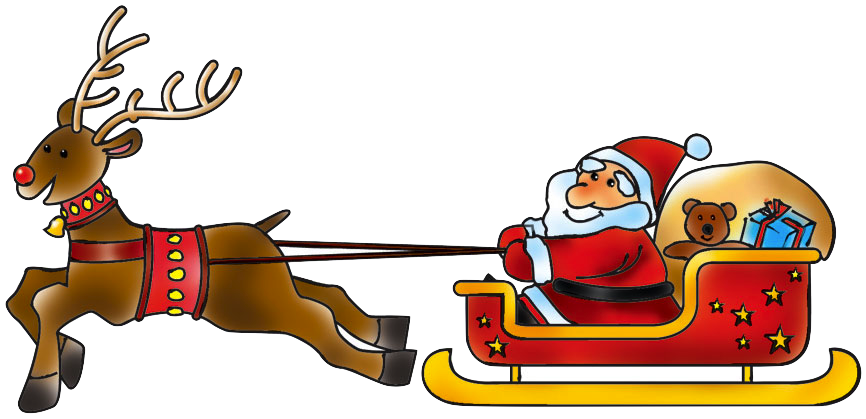 